10 қыркүйек пен 8 қазан аралығында қалалар мен елді мекендерді абаттандыру, санитарлық тазалау және көгалдандыру бойынша айлық жарияланды...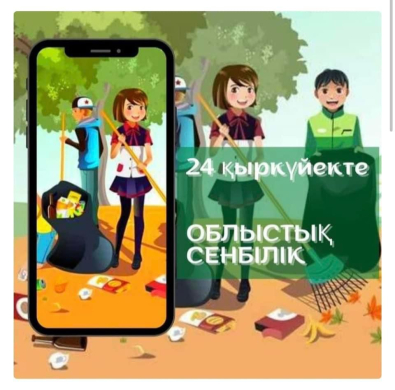 Қарағанды облысы бойынша 2022 жылдың 10 қыркүйек пен 8 қазан аралығында қалалар мен елді мекендерді абаттандыру, санитарлық тазалау және көгалдандыру бойынша айлық жарияланды. Осыған орай сенбі, 24 қыркүйек күні облыстық сенбілік аясында мектеп қызметкерлері мектеп ауласында арам шөп жұлу, санитарлық тазалау бойынша жұмыстар жүргізді.С 10 сентября по 8 октября 2022 года объявлен месячник по благоустройству, санитарной очистке и озеленению городов и населённых пунктов...По Карагандинской области с 10 сентября по 8 октября 2022 года объявлен месячник по благоустройству, санитарной очистке и озеленению городов и населённых пунктов. В связи с этим в субботу, 24 сентября, в рамках областного субботника работниками школы были проведены работы по прополке и санитарной уборке школьного двора.